Academic Curriculum Vitae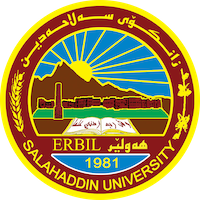  Personal Information:	Full Name:ARAM IBRAHIM HUSSEN HAMOSH 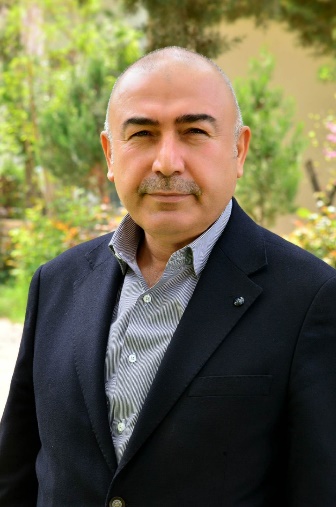 ناوی ته‌واو: ارام ابراهیم حسین حموش پیشه‌:مامۆ ستاعه‌شیره‌ت:  دزەیی   گروپی خوێن: O+  ژماره‌ ی كارتی نیشتمانی (196994191552)لایه‌نی ده‌ رچوون: دائیره‌ت احوال-اربیل-شرق  رۆژی به‌سه‌رچوون19/3/2027	شوێنی له‌دایك بوون: اربیل- هه‌ولێر ڕۆژی له‌ دایك بوون: 9/9/1969 ژماره‌ی خێزانی: ((1249 L 000 M550003703  باری كۆمه‌لایه‌تی :خێزانداره‌.   ژماره‌ی منداڵ: 1 كور + 2 كض.ناونیشان : هه‌ولێر- گه‌ڕه‌كی بەختیارى- ژماره‌ی خانوو:  ( 14)Academic: STAFSPecialisation: Sociology  nationality no:8609  Title:	Email: (university email): aram.hussen@su.edu.krd (SALAHADDIN UNIVIRCITY)	Mobile:009647504624410بڕوانامه‌:سال و شوينى لە دايك بوون: 1969 هەوليرخوێندنی سەرەتايى: ١٩٧٩ -١٩٨٠ تەواو كردووە.خوێندنی ناوەندى: 1983- 1984 تەواو كردووە.خوێندنی ئامادەيى: لە ئامادەیی هەڵمەتى كوڕان: 1986 – 1987 تەواو كردووە.بروانامەى بەكالۆريۆس: لە زانستى کۆمەڵناسی کۆلێژی ئاداب زانكۆى صلاح الدين وەرگرتوو بۆ سالى خوێندنی 1990-1991.بروانامەى ماستەر زانكۆى صلاح الدين پسپۆرى(کۆمەڵناسی پيشەسازى) لە سالى 2001 ەوەرگرتووەبروانامەى دكتۆرا لە زانستى کۆمەڵناسی(کۆمەڵناسی گەشە پيدان)سالى 2010 وەرگرتووە.ميژووى دامەزراندنى: 19/4/1993 لەسەر ميلاكى وەزارەتى ئاوەدان كردنەوە دامەزراوەلە سالى 1995 گواستنەوەى راژەى كردووە بۆ سەر ميلاكى خوێندنی بالا کۆلێژی ئاداب.لە 18/1/2011 پلەى  زانستى بۆ مامۆستا بەرز كراوەتەوەلە 3/9/2015 پلەكەى بەرز كرايەوە بۆ پرۆفيسۆرى ياريدەدەر لە 11/9/ 2021 پلەکەى بەرزکرایەوە بۆ پرۆفیسۆر.بەريوەبەرى تۆمار لە کۆلێژی ئەدەبيات لە سالەكانى 1997-1999.بەريوەبەرى تۆمارى گشتى زانكۆى صلاح الدين لە سالەكانى 1999-2006.ياريدەدەرى ڕاگری کۆلێژی خوێندنی ئيواران:2010-2011.ڕاگری کۆلێژی خوێندنی ئيواران بە وەكالەت:2011.ياريدەدەرى ڕاگری کۆلێژی ئەدەبيات بەيانيان:2011- 7/1/2013.سەرۆكى بەشى کۆمەڵناسی 7/1/2013-2/7/2017